REGULAMINXIX OGÓLNOPOLSKI 
PRZEGLĄD PIOSENKI RELIGIJNEJKOMPRACHCICE 2017„Dobrze jest śpiewać naszemu Panu”21.10.2017 r.Przegląd ma charakter konkursu i odbędzie się 21 października 2017r. (sobota) o godz. 16:00
w Samorządowym Ośrodku Kultury w Komprachcicach.Adresowany jest do dzieci, młodzieży szkolnej, studentów i osób dorosłych.W przeglądzie mogą uczestniczyć soliści i zespoły wokalne,  wokalno-instrumentalne
w kategoriach:I – soliści szkoła podstawowa i młodsi,II – soliści gimnazjum/szkoła średnia III – soliści dorośli	IV – zespoły W przypadku gdy w danej kategorii zgłosi się mniej niż 6 podmiotów wykonawczych, organizator zastrzega sobie prawo do odwołania tej kategorii.Uczestnicy wykonują po dwie piosenki do akompaniamentu własnego, zespołu lub półplaybacku.W przypadku półplaybacku (podkładu) na nośniku (pendrive, CD) powinny znajdować się tylko wykonywane utwory.Warunkiem wzięcia udziału w Przeglądzie jest nadesłanie zgłoszenia do dnia 13 października 2017r. Wpłata akredytacji w wysokości 10zł/solista, zespół 20zł/(zespół do 5 osób) do dnia 13 października 2017r. wiąże się z otrzymaniem poczęstunku. 
Akredytację proszę wpłacać na  numer rachunku bankowego Samorządowego Ośrodka Kultury 
w Komprachcicach: PKO BP SA 80 1020 3668 0000 5302 0015 7172.Jury Przeglądu w ocenie będzie brało pod uwagę: interpretację, intonację, dykcję, treść i aranżację wykonywanych utworów. Nagrodzone będą trzy pierwsze miejsca w każdej kategorii (statuetki + nagrody pieniężne), przewidziane również wyróżnienia.Organizatorzy zapewniają nagłośnienie, odpowiednią ilość mikrofonów, pianino i perkusję. Pozostały sprzęt muzyczny zespoły zapewniają sobie we własnym zakresie.Program Przeglądu:- godz. 16.00 część konkursowa,- po przesłuchaniu wszystkich uczestników i przerwie na obrady Jury, nastąpi ogłoszenie wyników, rozdanie nagród.Zgłoszenia prosimy kierować pod adres:e-mail: sokkomprachcice.marketing@gmail.com
z dopiskiem Przegląd Piosenki Religijnej.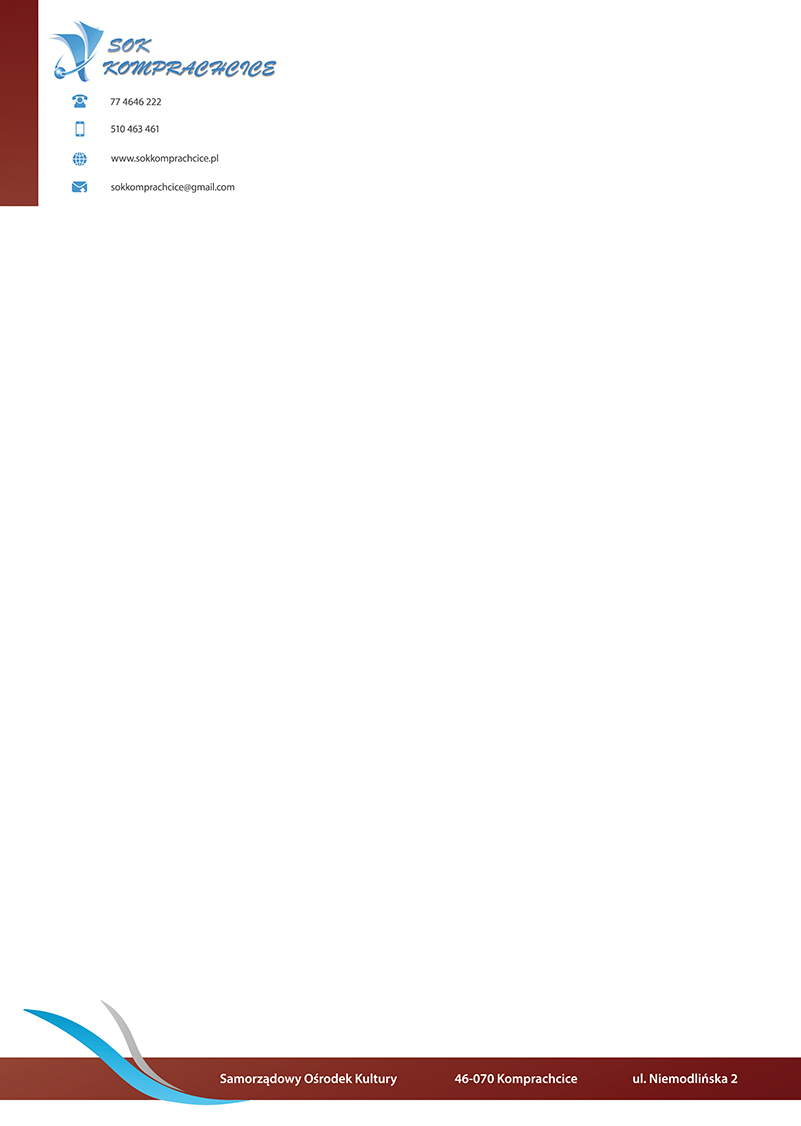 